DeWolf School Site Council 
Meeting #4 Agenda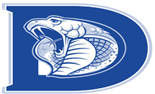 
March 2, 2022Room 5 at 4:00 pm or TEAMSCall DeWolf Office – (559) 457-2990 – leave your email if you want to join virtually.I.	Establish a QuorumII.	Call to OrderIII.	Review/Approve Minutes from Last MeetingIV.	Old Business	A.  Reports on Meetings Attended		1.  District Advisory Committee (DAC)	B.  Other Business Tabled from Previous Meeting		1.  Student Achievement Data			a.  Exited CSI status for 2022		2.  Review Latest Needs Assessment			a.  To be considered when creating the School Plan for Student 			     Achievement (SPSA)		3.  Share feedback gathered from ELAC, Staff, and Teachers			a.  To be considered when creating the School Plan for Student 			     Achievement (SPSA)		4.  Establish SPSA Writing Team and Timeline		5.  Discuss Proposed SPSA Revisions for Next School Year		6.  Share and approve Comprehensive Safe School Plan for 2022-23V.	Public InputVI.	AnnouncementsVII.	Special EventsVIII.	Next Scheduled Meeting – April 20, 2022IX.	Adjournment